Indoor Air Quality (IAQ) Tools for Schools: Preventive Maintenance Guidance
Appendix G: Monthly Health Statistics
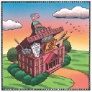 District: ________________________________________Building: ________________________________________Monthly Health-Related Occurrence CountsMonthly Health-Related Occurrence CountsPrepared by: _________________________________________________Date updated: _________________________________________________JanFebMarAprMayJunJulAugSepOctNovDecNotesAsthma Upper respiratory system–related complaintsAbdominal painAllergy symptomsBreathing difficultiesDizzy/light-headedEye injury/irritationOther complaints possibly related to indoor environmental qualityAbsenteeismTeacher missed work days